Математика. Вариант 1 –Г1.Отметь «V» выражение, в котором знак поставлен неверно1 век > 207 лет;  2 мин 50 с < 200 с2 ч > 100 мин.3 года > 30 месяцев2. Отметь «V», чему равна площадь прямоугольника со сторонами 7 дм и 4 дм  28 см 2  22 дм28 дм28 дм 23. Найди значение выражения20 – 56 : 8 – 13 =____4. Найди значение выражений5. Отметь «V» правильный ответ на вопрос задачи.Мама купила три груши и два помидора. Сколько весит покупка?6. Проверь, правильно ли решена задача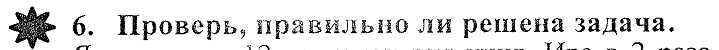 Малины посадили 14 кустов, а смородины в 2 раза меньше, а крыжовника на 6 кустов больше, чем смородины. Сколько кустов крыжовника посадили?1)14:2=7(к.)- посадили смородины2) 7   * 6 = 42 (к.) – посадили крыжовникаОтвет: 42 куста крыжовника посадилиОтметь «V» верное утверждение:Задача решена правильноВ задаче допущены ошибкиЕсли в задаче допущены ошибки, запиши правильное решение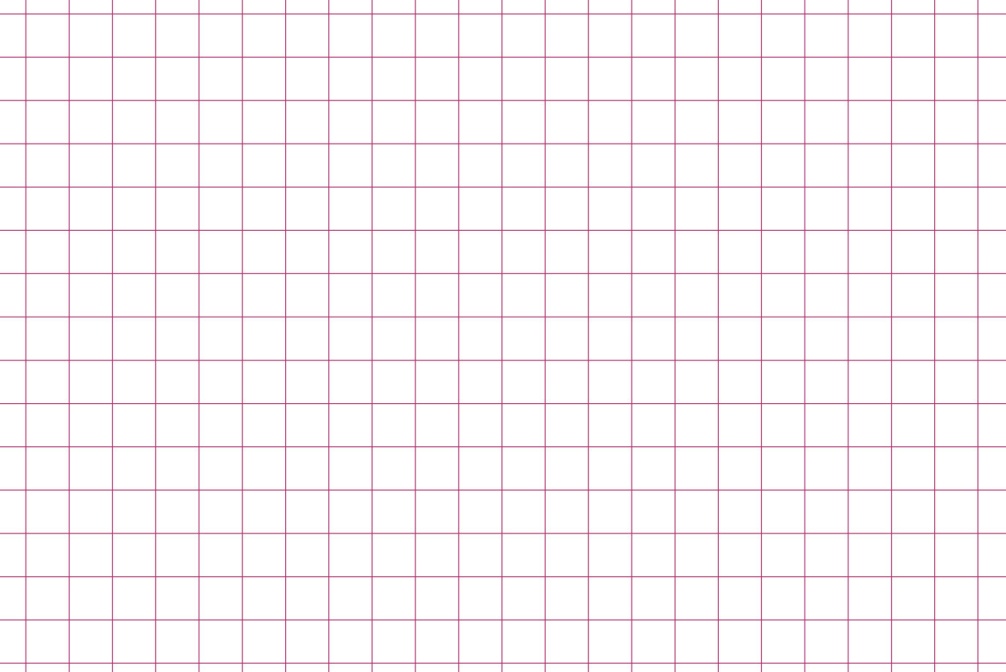 7. а) Определи длину прямоугольника. Найди периметр этого прямоугольника, если сторона клетки – 1см.б) Проведи прямую линию так, чтобы этот прямоугольник оказался разбит на квадрат и ещё один прямоугольника= __________в=__________Р=___________8. Найди закономерность и продолжи ряд чисел : 7, 15, 31, 63,____, ____,_____9. Реши задачуКрасная Шапочка несла бабушке гостинцы в корзинке, масса которой 500г,  6 пирожков, масса каждого 200 г и один 1 кг яблок. Какой массы корзинка, которую несла Красная Шапочка?______________________________________________________________________________________________________________________________________________________________________________________________________
Ответ:_______________________10. Реши задачуВ таблице приведены нормативы сдачи ГТО по сгибанию и разгибанию рук в упоре лёжа на полуа) Учащийся выполнил 10 раз по сгибанию и разгибанию рук в упоре лёжа на полу и получил бронзовый значок. Кто это был: Олег или Оля?Ответ:___________________б) Какой значок получил Вася, если он выполнил 15 раз по сгибанию и разгибанию рук в упоре лёжа на полуОтвет:___________________544     +247  957                       -669430 г350 г530 г400 г	  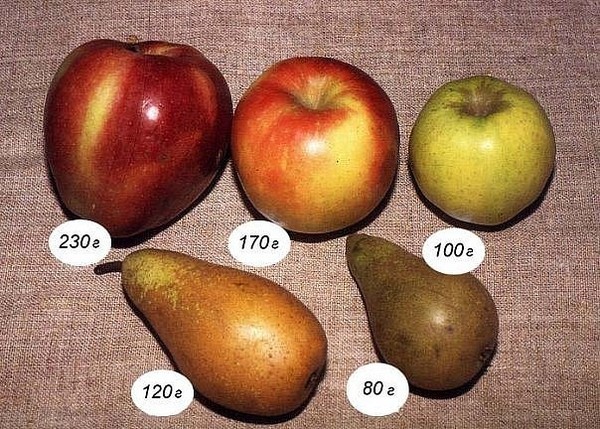 430 г350 г530 г400 г	  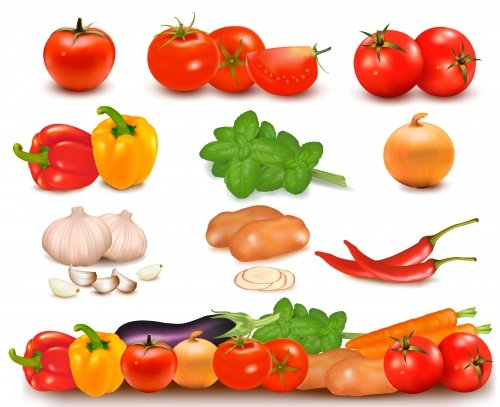 85 г.                     135 г.Бронзовый значокСеребряный значокЗолотой значокМальчики9 раз12 раз16 разДевочки5 раз7 раз12раз